Bovine-based breast milk fortifier and neonatal outcomes in premature infants <32 weeks’ gestational age.European Journal of PaediatricsKate Jordan, Laura De Rooy, Justin Richards, Anay KulkarniCorresponding author: anay.kulkarni@stgeorges.nhs.ukSUPPLEMENTARY INFORMATIONCharacteristics of the study cohort are described in Table 1. The total cohort included N = 952 preterm infants born at SGH at GA <32 weeks from Jan 2010 – September 2020, whose treatment was complete at the time of analysis. All statistical analyses were run for the total cohort and subgroups by GA, as listed in Supplementary Table 1. 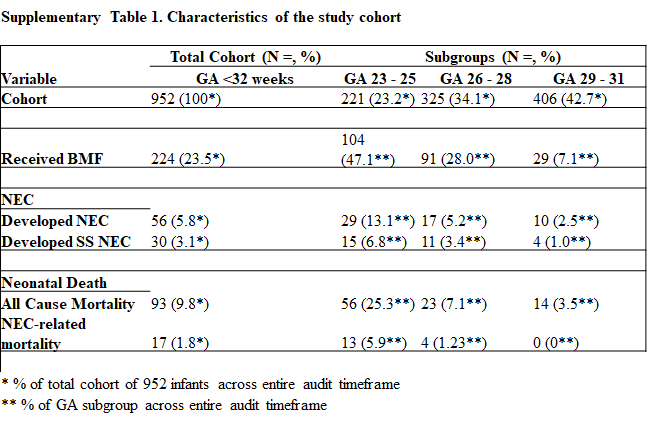 BMF use did not increase the odds or risk of developing the negative outcomes of interest in this study (NEC, surgical/severe NEC, or all-cause mortality), as listed in Supplementary Table 2. Neither the risk of developing NEC nor all-cause mortality were increased if bovine-based BMF was introduced on postnatal days 8 – 13. Breastfeeding rate on live discharges were not statistically reduced if on BMF.NEC Mortality NEC rates and mortality rates of infants who developed NEC are described in Supplementary Figure 1. Developing surgical/severe NEC had a mortality rate of 56.7%.Supplementary Figure 1: NEC- related mortality at St George’s University Hospital neonatal unit from 2010 – 2020 in preterm infants <32 weeks’ GA.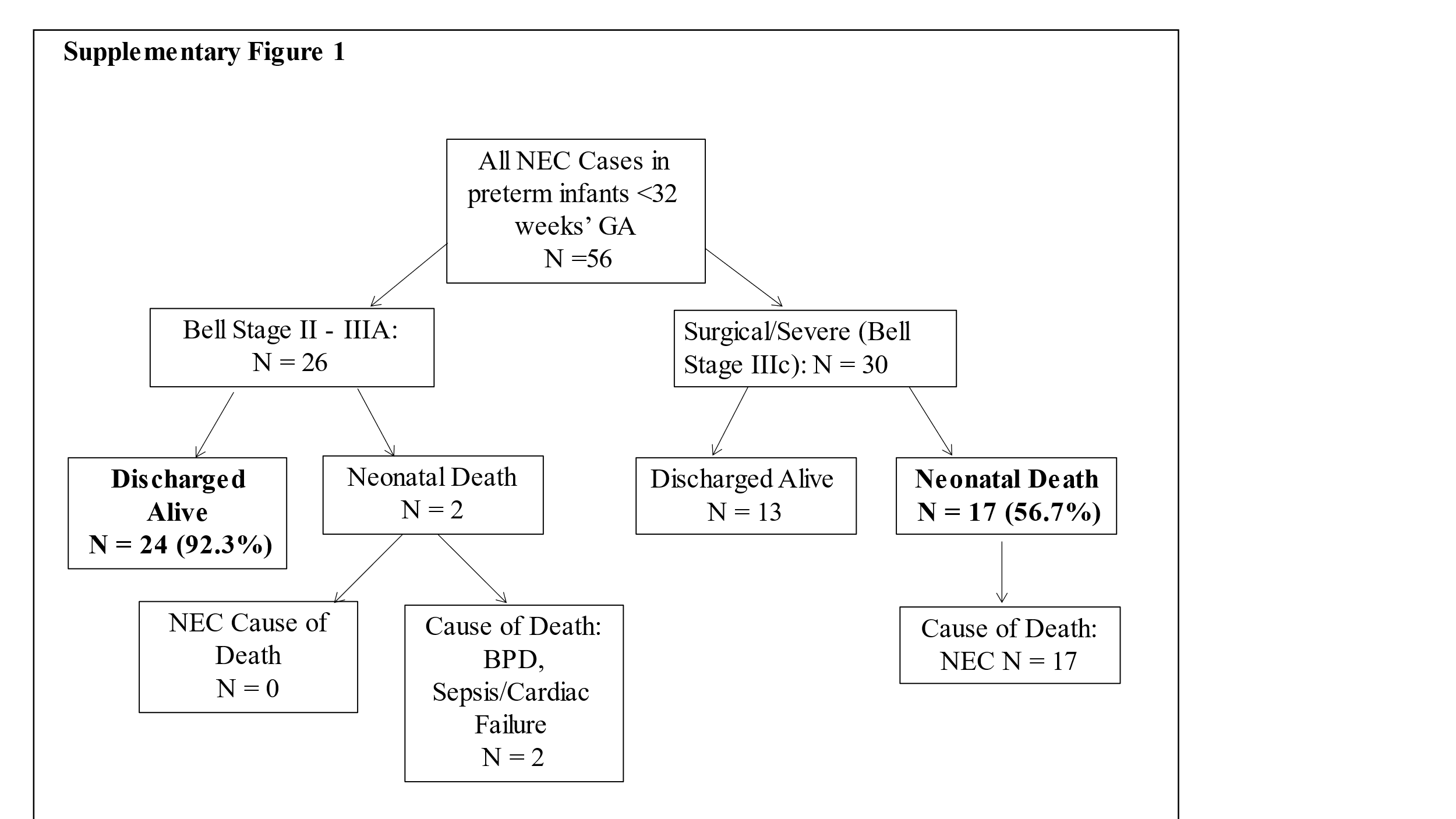 BreastfeedingBreastfeeding rates of preterm infants <32 weeks’ GA on discharge across the audit timeframe are shown in Supplementary Figure 2) for infants who receive any breastmilk (Fig S2a) and infants who are exclusively breastfed (Fig S2b). Contrasting with the significant use of BMF over time from 2010 – 2020, rates of breastfeeding on discharge remained stable.Supplementary Figure 2: Breastfeeding rates on discharge from the neonatal unit (NICU) of St George’s University Hospital (SGH) from 2010 – 2020. Fig 1a Infants (% admissions) <32 weeks’ GA at birth who receive any breast milk as nutrition on discharge across the 10-year audit timeframe. Fig 1b. Infants (% admissions) <32 week’s GA at birth who are exclusively breastfed on discharge.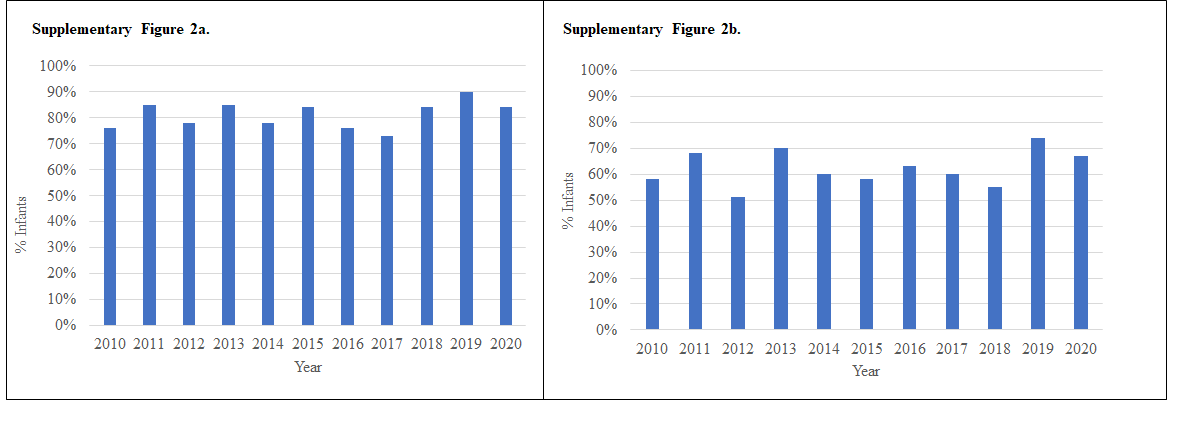 Table 2: Association of breast milk fortifier with the development of negative outcomes in preterm infants <32 weeks GA, including subgroup analysesTable 2: Association of breast milk fortifier with the development of negative outcomes in preterm infants <32 weeks GA, including subgroup analysesTable 2: Association of breast milk fortifier with the development of negative outcomes in preterm infants <32 weeks GA, including subgroup analysesTable 2: Association of breast milk fortifier with the development of negative outcomes in preterm infants <32 weeks GA, including subgroup analysesTable 2: Association of breast milk fortifier with the development of negative outcomes in preterm infants <32 weeks GA, including subgroup analysesTable 2: Association of breast milk fortifier with the development of negative outcomes in preterm infants <32 weeks GA, including subgroup analysesTable 2: Association of breast milk fortifier with the development of negative outcomes in preterm infants <32 weeks GA, including subgroup analysesTable 2: Association of breast milk fortifier with the development of negative outcomes in preterm infants <32 weeks GA, including subgroup analysesVariableORCIP valueRRCIP valueNNTDevelopment of NEC if on BMFTotal cohort, <32 weeks GA0.620.30 to 1.29.20.640.32 to 1.28.21GA 23 - 250.310.13 to 0.76.010.360.16 to 0.90.014.70 - 30.33GA 26 - 280.160.02 to 1.24.070.170.02 to 1.27.08GA 29 - 311.460.18 to 11.94.721.440.19 to 11.010.72Development of Surgical/Severe NEC if on BMFTotal cohort, <32 weeks GA0.230.06 to 0.98.050.240.06 to 0.99.0518.04 - 344.95GA 23 - 250.160.03 to 0.71.020.170.04 to 0.75.026.36 - 37.66GA 26 - 280.110.01 to 1.94.130.120.01 to 1.98.14GA 29 - 311.40.07 to 26.76.821.40.08 to 25.39.82All Cause Mortality if on BMFTotal cohort, <32 weeks GA0.280.13 to 0.59.0090.310.15 to 0.63.0017.95 - 27.42GA 23 - 250.250.10 to 0.61.0030.30.13 to 0.67.0033.91 - 15.65GA 23- 25, mortality >10 days postnatalGA 23- 25, mortality >10 days postnatalGA 26 - 280.110.02 to 0.86.040.120.02 to 0.91.046.98 - 53.79GA 29 - 310.400.02 to 6.79.520.410.02 to 6.63.53Development of NEC if BMF introduced on postnatal days 8 - 13Total cohort, <32 weeks GA1.740.36 to 8.39.691.670.40 to 7.05.49All cause mortality if BMF introduced on postnatal days 8 - 13Total cohort, <32 weeks GA1.160.14 to 9.69.891.150.15 to 8.75.89Breastfeeding rates on live-discharges if on BMFTotal cohort, <32 weeks GA0.560.41 to 0.77.0030.80.70 to 0.92.0014.81 - 15.97